У  К  Р А  Ї  Н  А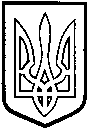 ТОМАШПІЛЬСЬКА РАЙОННА РАДАВ І Н Н И Ц Ь К О Ї  О Б Л А С Т ІРІШЕННЯ №551від 25 грудня 2014 року					      34 сесія 6 скликанняПро розпорядження голови районної радиВідповідно до пунктів 19, 20 частини 1 статті 43, частин 4, 5 статті 60 Закону України «Про місцеве самоврядування в Україні», рішення 23 сесії районної ради 5 скликання від 28 квітня 2009 року №284 «Про управління об'єктами спільної власності територіальних громад району», районна рада ВИРІШИЛА:Затвердити розпорядження голови районної ради, видані в міжсесійний період:- №23 від 24 вересня 2014 року «Про надання приміщення в оренду».- №24 від 24 вересня 2014 року «Про надання дозволу на продовження терміну дії договору оренди».Голова районної ради						Л.Нароган